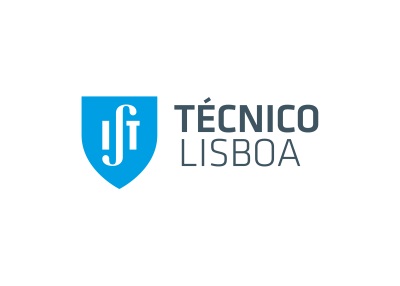 Nota: Caso necessário, associe células da tabela para indicar claramente as equivalências pretendidas.Data: _______/_____/_____Identificação do aluno/a: Identificação do aluno/a: Identificação do aluno/a: Identificação do aluno/a: Nome: Nome: Nome: Nome: Nº de aluno: e-mail: e-mail: Telemóvel: Curso: Curso: Curso: Curso: Tipo de Programa de Mobilidade: (ex. Erasmus, Brasil, Smile, Cluster, Time, Almeida Garrett)Tipo de Programa de Mobilidade: (ex. Erasmus, Brasil, Smile, Cluster, Time, Almeida Garrett)Universidade de Acolhimento:Universidade de Acolhimento:País:País:Plano InicialPlano InicialPlano InicialPlano InicialDisciplinas Universidade AcolhimentoECTSDisciplinas do IST “equivalentes”ECTSTOTALPlano Intermédio PropostasPlano Intermédio PropostasPlano Intermédio PropostasPlano Intermédio PropostasDisciplinas Universidade AcolhimentoECTSDisciplinas do IST “equivalentes”ECTSTOTALAssinatura do alunoAssinatura do profº responsável pela mobilidade